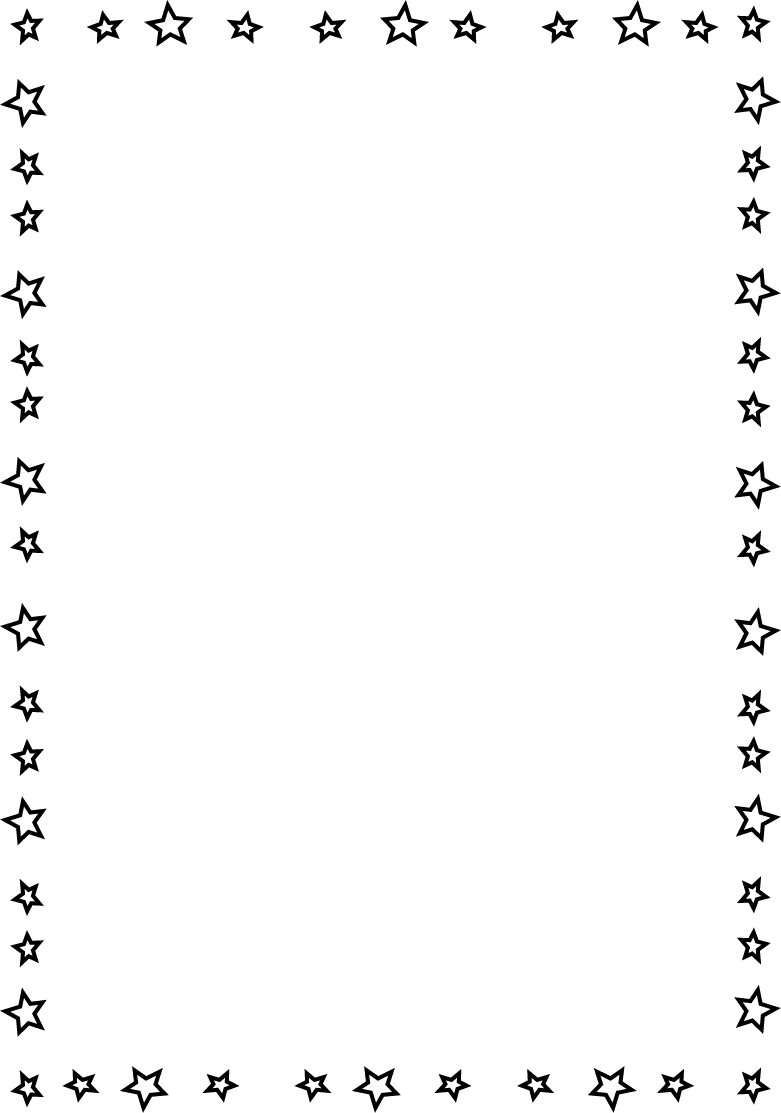 
Name___________________________________________  Date_______________________Learning to Print the Capitals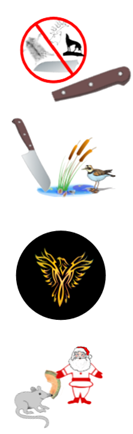 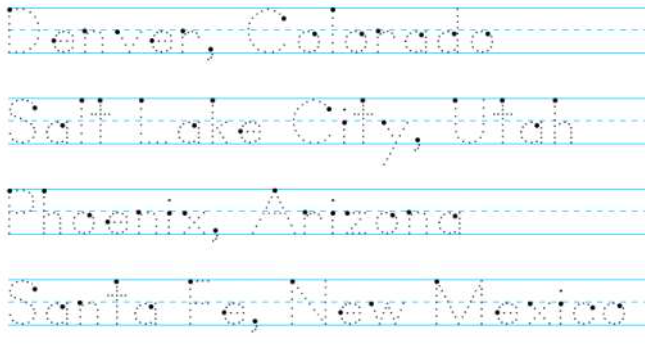 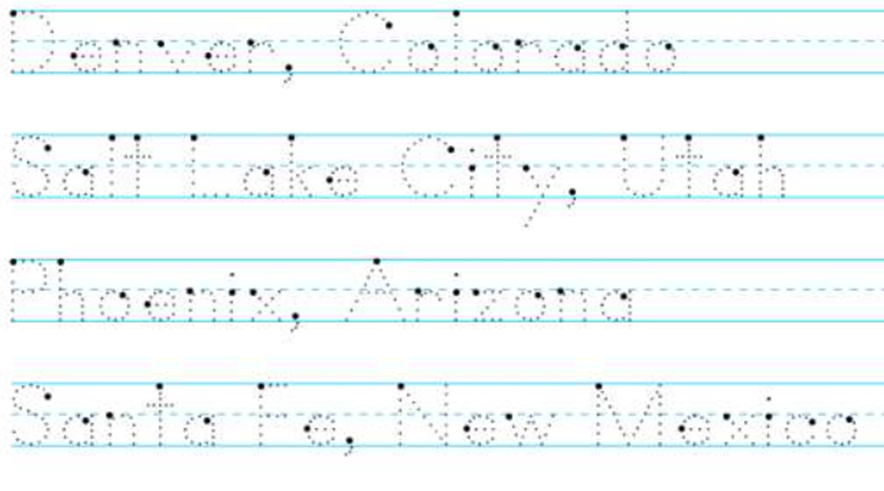 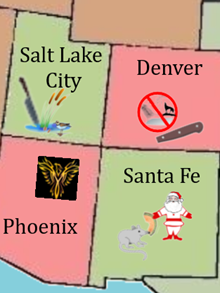 Denver, Colorado
Salt Lake City, Utah 
Phoenix, Arizona Santa Fe, New Mexico 